Today I AM FEELING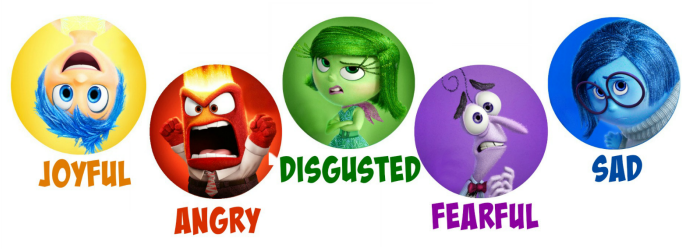 BECAUSE...I feelDraw a time you felt...Draw a memory sphere for each emotion.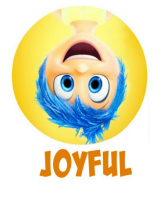 when...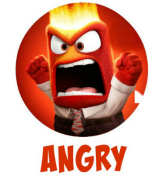 when...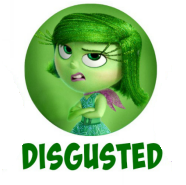 when...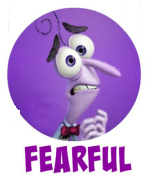 when...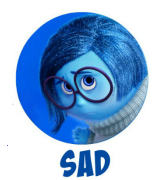 When...JOYJOYSADNESSSADNESSDISGUSTDISGUSTDISGUSTFEARFEARANGERANGER